П О С Т А Н О В Л Е Н И Е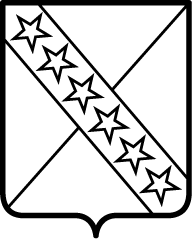 АДМИНИСТРАЦИИ ПРИАЗОВСКОГО СЕЛЬСКОГО ПОСЕЛЕНИЯ      ПРИМОРСКО-АХТАРСКОГО РАЙОНА от  06.05.2019 года                                                                                                          № 59станица ПриазовскаяОб установлении на территории  Приазовского сельского поселения Приморско-Ахтарского района особого противопожарного режима
В связи с установившейся  жаркой и ветреной погодой, участившимися  случаями возгораний растительности, в соответствии с Федеральным  законом Российской Федерации от 21 декабря 1994 года № 69 – ФЗ « О пожарной безопасности»  администрация Приазовского    сельского    поселения   Приморско – Ахтарского   района   п о с т а н о в л я е т: 1. Установить на территории Приазовского сельского поселения Приморско-Ахтарского района с 6 мая 2019 года особый противопожарный режим.2. На время действия особого противопожарного режима запретить разведение костров, проведение пожароопасных и иных работ на   территории Приазовского сельского поселения Приморско-Ахтарского района.3. Специалисту 1-ой  категории администрации Приазовского сельского поселения Приморско-Ахтарского района В.С. Рощипка организовать, и провести разъяснительную и профилактическую работу с населением по недопущению возникновения пожаров, соблюдению правил пожарной безопасности, о запрете проведения сельскохозяйственных палов сухой травянистой растительности, стерни, пожнивных остатков на территории поселения.Довести информацию о запрете палов до руководителей всех форм собственности под роспись.Организовать проведение постоянного мониторинга пожарной обстановки на территории поселения. 4. Специалисту 1-ой  категории администрации Приазовского сельского поселения Приморско-Ахтарского района В.С. Рощипка опубликовать настоящее постановление на сайте информационно- телекоммуникационной сети «интернет» (http://priazovskoe.ru/).  5. Контроль за выполнением настоящего постановления оставляю за собой6. Постановление вступает в силу после его официального опубликования.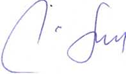 Глава Приазовского сельского поселенияПриморско-Ахтарского района                                                                Г.Л. Тур